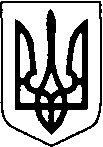 РОВАНЦІВСЬКИЙ ЛІЦЕЙ БОРАТИНСЬКОЇ СІЛЬСЬКОЇ РАДИ ЛУЦЬКОГО РАЙОНУ ВОЛИНСЬКОЇ ОБЛАСТІ45606 с. Рованці Луцького району, Волинської області, вул. Шевченка, 16, тел. (0332) 70-73-08 E-mail: rovanci.zosh@gmail.comСПИСОК ВЧИТЕЛІВ РОВАНЦІВСЬКОГО ЛІЦЕЮ, ЯКІ АТЕСТУЮТЬСЯ В 2022/2023 Н.Р.В.о директора                                                           Л.ВЛАСЮК№ з.п.Прізвище, ім’я, по батькові Педагогічний стажРезультати попередньої атестаціїНа яку категорію атестується1Власюк Людмила Миколаївна, Вчитель хімії27р.Вища категоріяВища категорія2Зарубич Оксана Іванівна, вчитель початкових класів25р.Вища категоріяВища категорія3Киричук Наталія Анатоліївна,вчитель початкових класів13р.І категоріяВища категорія4Кузьмич Лілія Сергіївна, вчитель української мови та літератури14р.ІІ категоріяІ категорія5Рабійчук Ірина Леонідівна, вчитель німецької мови23р.І категоріяВища категорія6Хилюк Людмила Миколаївна,вчитель історії17р.І категоріяВища категорія7Пирчак Руслана Володимирівна,вчитель англійської мови18р.ІІ категоріяІ категорія8Павлів Наталія Оксентіївна,вчитель англійської та німецької мови20р.Вища категоріяВища категорія9Кузьмич Іван Ярославович,вчитель фізичної культури27р.Вища категоріяметодистВища категоріяметодист10Макарчук Людмила Володимирівна,вчитель історії та правознавства4р.-ІІ категорія11Зайчук Тетяна Сергіївна, вчитель початкових класів13р.ІІ категоріяІ категорія12Кривчук Валентина Володимирівна, вчитель початкових класів29р.Вища категоріяВища категорія13Граблевська Ярослава Ігорівна,вчительЗУ7р.-ІІ категорія